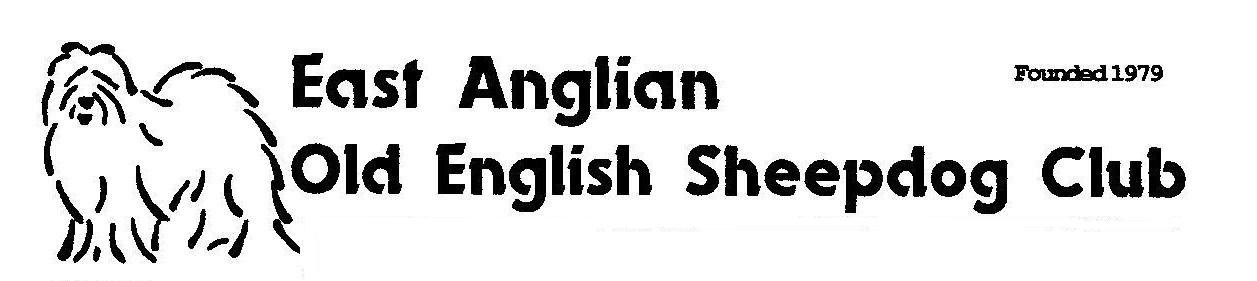 SecretaryMrs V BurnsSunnyend cottageBrockford GreenWetheringsettSuffolk. IP14 5NJMembership renewal for 2016/17As we approach our AGM may I remind you that your membership is due for renewal. The membership year is from 1st November 2016 to 31st October 2017.Please return the completed form, with the appropriate fee to me at the above address.Payment by cheque or postal order only please made out to the East Anglian OESDCName………………………………………………………………………………Address…………………………………………………………………………………………………………………………………………………………………Post Code…………………………….  Telephone………………………………Email……………………………………………………………………………..Please note the membership rates are as follows.Please tick the appropriate boxSingle membership		£7.00 per year		Joint membership		£8.00 per yearJunior membership		£3.00 per year-up to 18 years of ageLife Membership - single	£50.00Life Membership – joint	£65.00Overseas			£10.00 per year*Names and addresses will be held on computer for mailing purposes Please tick if you want your details withheld from our mailing list……….Why not visit the club website at www.eaoesclub.co.uk